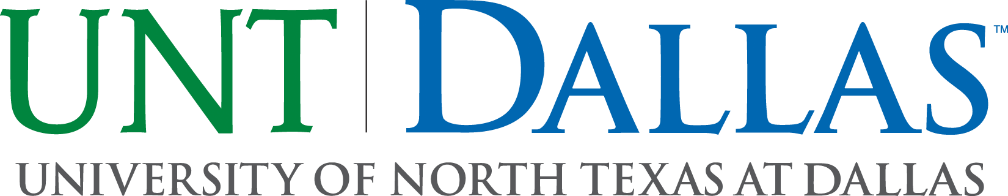 Meeting AgendaCommittee Name:Date and Time:Location:Agenda Items:Call to OrderApproval of Previous MinutesNew BusinessOld BusinessAdditions to AgendaNext Meeting:Adjournment.